Положение об отделении милосердия ОГБУ «Сусанинский психоневрологический интернат»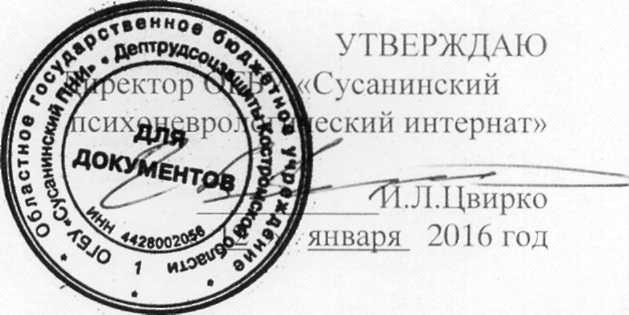 Т.Общие положения1. Отделение милосердия ОГБУ «Сусанинский психоневрологический интернат» предназначено для престарелых граждан (женщины с 55 лет. мужчины с 60 лет) и инвалидов старше 18 лет, страдающих психическими хроническими заболеваниями, нуждающиеся по состоянию здоровья в социальном обслуживании.В отделении находятся больные, требующие интенсивного медицинского ухода:с тяжелыми соматическими и неврологическими расстройствами;с глубокой степенью слабоумия;-	дезориентированные в месте, времени, окружающей обстановке, не способные к самообслуживанию, обучению простейшим трудовым навыкам, к общению с окружающими, нуждающиеся в полном медицинском и бытовом уходе.Часть больных этого отделения, не способных к самостоятельному передвижению, с
параличами и с резко выраженной соматической слабостью находятся на постельном
режиме содержания; другая часть - на наблюдательном режиме содержания	,1.2	Отделение создается, реорганизуется и ликвидируется в соответствии с Уставом
учреждения.Отделение содержится за счет средств областного бюджета, а также за счет доходов от хозрасчетной деятельности и других внебюджетных поступленийДеятельность отделения основывается на законах и нормативных актах Российской Федерации, Костромской области и других нормативных документов.1.5	Отделение осуществляет свою деятельность под руководством директора ОГБУ
«Сусанинский психоневрологический интернат» и непосредственно заведующего
отделением, имеющего медицинское образование.Штатное расписание отделения милосердия утверждается директором ОГБУ «Сусанинский психоневрологический интернат» в пределах установленного фонда оплаты труда по интернату.1.6.Для размещения отделения милосердия выделяются специальные помещения, которые должны соответствовать реализации цели и задач этого отделения и располагать всеми видами коммунальных услуг (отопление .водопровод, канализация, электричество. телефон),отвечать санитарно-гигиеническим нормам, противопожарным требованиям.1.7	Лечебно-профилактическая, противоэпидемическая работа в отделении
организуется и проводится в соответствии с законодательством Российской Федерации.1.8	Директор ОГБУ «Сусанинский психоневрологический интернат» несет
ответственность за жизнь, здоровье, безопасность получателей социальных услуг за все время нахождения в отделении милосердия.II. Задачи и функции отделения милосердия2.1 Основными задачами  отделения Милосердия являются:социально-бытовое обслуживание получателей социальных услуг;социально – медицинское обслуживание получателей социальных услуг;совершенствование социально-бытовой и психологической приспособляемости лиц, находящихся на постельном режиме содержания;оказание психологической и юридической помощи лицам, находящимся в отделении;2.2. В  соответствии с задачами  отделение Милосердия осуществляет:прием и размещение  инвалидов, престарелых граждан с учетом их заболевания, тяжести состояния, интеллектуального дефекта, возраста и проведение мероприятий по их адаптации в новой обстановке;квалифицированное медицинское обслуживание, реабилитацию, своевременную диагностику осложнений и обострений хронических заболеваний инвалидов и престарелых;организацию совместно с лечебно-профилактическими учреждениями консультативной помощи проживающим в отделениях и перевод их при необходимости в соответствующие лечебно-профилактические учреждения;организацию рационального, в том числе диетического питания проживающих с учетом состояния их здоровья;социально-бытовое обслуживание инвалидов и престарелых, оказание им психологической помощи;проведение санитарно-гигиенических, противоэпидемических мероприятий;проведение совместно с социальной службой культурно-массовой работы.2.3 Наполняемость и профиль  отделения определяются в соответствии с уставом учрежденияIII. Условия приема и выписки из  отделения милосердия3.1 В отделение Милосердия  принимаются указанные в пункте 1.1 настоящего Положения лица, независимо от наличия у них родственников, обязанных по закону их содержать, на условиях, установленных для  психоневрологического интерната, при отсутствии противопоказаний к приему.      3.2. В перечень документов, необходимых для предоставления социальной услуги получателям социальных услуг, в стационарной форме социального обслуживания на условиях постоянного проживания в психоневрологическом интернате  входят:1) заявление;2) документ, удостоверяющий личность получателя социальных услуг;3) медицинская карта, заверенная амбулаторно-поликлинической организацией здравоохранения, с заключениями врачей (терапевта, психиатра, фтизиатра, хирурга (либо онколога), дерматолога, окулиста, стоматолога) о состоянии здоровья гражданина (в случае полной или частичной утраты способности либо возможности осуществлять самообслуживание, самостоятельно передвигаться, обеспечивать основные жизненные потребности в силу заболевания, травмы, возраста) и результатами профилактического медицинского осмотра и лабораторных исследований:-флюорографии или исследования мокроты на микобактерии туберкулеза (MBT);-бактериологическое исследование выделений (кала) на наличие энтеропатогенных кишечных бактерий, в том числе возбудителей тифо-паратифов;-обследования на контактные гельминтозы и кишечные протозоозы (кала);-обследования на СПИД;-исследования крови на реакцию Вассермана (RW);-исследования крови  на Нbs-ag и анти-ВГС в крови;-сведения о проведении профилактических прививок против дифтерии, кори и вирусного гепатита «В» в соответствии с национальным календарем профилактических прививок и календарем профилактических прививок по эпидемическим показаниям, утвержденным приказом Министерства здравоохранения Российской Федерации от 21 марта 
2014 года № 125н «Об утверждении национального календаря профилактических прививок и календаря профилактических прививок по эпидемическим показаниям», или письменный отказ заявителя от проведения профилактических прививок приотсутствии медицинских противопоказаний.       Срок действия перечисленных документов составляет 6 месяцев. Срок действия бактериологического исследования выделений (кал) на наличие энтеропатогенных кишечных бактерий, в том числе возбудителей тифо-паратифов, обследования на контактные гельминтозы и кишечные протозоозы (кал) составляет 7 календарных  днейс даты проведения бактериологического исследования.4) справка об отсутствии контактов с инфекционными больными, выданная амбулаторно-поликлинической организацией здравоохранения. Срок действия справки об отсутствии контакта с инфекционными больными составляет 3 календарных дня с даты оформления;5) заключение уполномоченной медицинской организации об отсутствии медицинских противопоказаний, перечень которых утверждается федеральным органом исполнительной власти, осуществляющим функции по выработке и реализации государственной политики и нормативно-правовому регулированию в сфере здравоохранения, либо заключение о наличии указанных медицинских противопоказаний (далее – заключение об отсутствии противопоказаний);6) справка медико-социальной экспертизы (если получатель социальных услуг имеет группу инвалидности);7) индивидуальная программа реабилитации, разработанная федеральным казенным учреждением «Главное бюро медико-социальной экспертизы по Костромской области» Министерства труда и социальной защиты Российской Федерации (если получатель социальных услуг имеет группу инвалидности);8) полис обязательного медицинского страхования;9) пенсионное удостоверение (при наличии);10) документы, подтверждающие право на меры социальной поддержки (при наличии);11) трудовая книжка (при наличии);12)документы, подтверждающие состав семьи (в случае обращения за предоставлением социальной услуги получателю социальных услуг в связи с отсутствием возможности обеспечения ухода, а также отсутствием попечения над получателем социальных услуг); 13) документы о доходах заявителя и членов его семьи (при наличии) и принадлежащем ему (им) имущества  на праве собственности, необходимые для определения среднедушевого, в соответствии с Правилами определения среднедушевого дохода для предоставления социальных услуг бесплатно.14. В перечень документов входят дополнительно:1) результаты бактериологического обследования на дифтерию (мазки из зева и носа) и обследования на Нbs-ag и анти-ВГС в крови;2) заключение врачебной комиссии психоневрологического диспансера или лечебно-профилактической организации (в составе не менее трех врачей с обязательным участием врача-психиатра) с указанием диагноза психического расстройства, его тяжести, обоснование невозможности для лица вследствие его психического состояния находиться в неспециализированной организации социального обслуживания и указанием типа стационарного учреждения социального обслуживания, рекомендованного поступающему, а в отношении дееспособного лица - указание об отсутствии оснований для признания его недееспособным;3) решение суда о признании получателя социальных услуг в установленном законом порядке недееспособным (ограниченно дееспособным) (в случае направления на стационарное социальное обслуживание недееспособного (ограниченно дееспособного);4) решение органа опеки и попечительства об установлении опеки и (или) снятии опекунских обязанностей с конкретного лица (при наличии опекуна над недееспособным (ограниченно дееспособным) получателем социальных услуг). Выявлением нуждающихся и подготовкой документов для направления в отделение  занимаются районные (городские) управления социальной защиты населения.  3.3 На каждого поступающего в  отделение  заводится:- личное дело, в котором хранится заявление престарелого, инвалида или опекуна, пенсионное удостоверение, трудовая книжка, а у лиц, поступающих на постоянное или временное пребывание – паспорт или другой документ, его заменяющий, которые хранятся у администрации психоневрологического интерната;- история болезни, к которой приобщаются медицинская карта, справка МСЭ, а также медицинские документы.3.4. Лицам, проживающим в отделении Милосердия пенсия выплачивается в соответствии с действующим законодательством РФ.3.5 Временное выбытие из  отделения  по личным мотивам разрешается с согласия директора на срок до одного месяца. Такое разрешение может быть дано с учетом заключения врача о возможности выезда и при наличии письменного обязательства лица, принимающего инвалида или престарелого, об обеспечении содержания и ухода за ним. При этом расходы, связанные с поездкой, не возмещаются.3.6 Администрация выполняет обязанности опекуна и попечителя в отношении лиц, проживающих в отделении Милосердия и нуждающихся в опеке и попечительстве.Порядок удостоверения завещания производится согласно Гражданского Кодекса Российской Федерации .3.7 Выписка из отделения производится с разрешения Департамента по труду и  социальной защиты населения Костромской области по личному заявлению лица при наличии заключения врачебной комиссии с участием врача психиатра о том, что по состоянию здоровья указанное лицо способно проживать самостоятельно и ему не требуется дальнейшее обслуживание в отделении; для лица признанного недееспособным - по заявлению лица, назначенного опекуном над недееспособным совершеннолетним гражданином, обязующимся обеспечить выписываемым лицам уход и необходимые условия проживания и в других случаях, предусмотренных Законодательством РФ.    При выбытии из отделения Милосердия инвалиду, престарелому при необходимости выдаются закрепленные за ним одежда и обувь (по сезону), а также ценности, деньги, вещи и имущество, ему принадлежащие, хранящиеся в доме-интернате, и следующие документы:- справка о времени пребывания в отделении;- справка МСЭ о группе инвалидности;- паспорт или документ, его заменяющий;- трудовая книжка;- пенсионное удостоверение.IV. Организация лечебно-профилактической помощи4.1 Лечебно-профилактическая помощь в  отделении должна быть направлена на обеспечение единства профилактических, лечебных, психологических и других воздействий, предупреждение обострений хронических заболеваний, проведение симптоматического лечения больных в терминальных стадиях, обеспечение динамического наблюдения за состоянием здоровья престарелых и инвалидов, организацию за ними квалифицированного ухода, рационального питания, в том числе диетического, в соответствии с врачебными рекомендациями, а также обеспечение их в необходимых случаях техническими вспомогательными средствами.К уходу за получателями социальных услуг могут привлекаться в установленном порядке члены общественных и религиозных организаций, благотворительных обществ, ассоциаций и т.п.4.2	Медицинское обслуживание производится в соответствии с нормативными
актами по организации, работы домов-интернатов для престарелых и инвалидов
Минсоцздравразвития РФ.Оказание специализированной медицинской помощи и контроль за соблюдением санитарно-эпидемиологического режима осуществляются лечебно-профилактическими учреждениями и органами санитарно-эпидемиологического надзора, закрепленными за интернатом.4.3	В отделении должен ежегодно проводиться углубленный медицинской осмотр
всех инвалидов и престарелых врачами-специалистами (терапевтом, хирургом, онкологом,
окулистом, дерматологом, гинекологом, отоларингологом, психиатром). Периодические
осмотры врача (фельдшера) должны проводиться ежедневно, записи в истории болезни 1
раз в 10 дней, при ухудшении состояния ежедневно.По согласованию с вышестоящими по подчиненности и соответствующими финансовыми органами для консультаций могут приглашаться специалисты на договорной основе из лечебно-профилактических учреждений.4.4.Порядок предоставления социальных услуг закрепляется в договоре между директором учреждения и гражданином, проживающим в отделении (или его родственником).V. основные права и обязанности работников отделенияСотрудники отделения имеют право на гарантии, предусмотренные трудовым кодексом РФ и коллективным договором.Сотрудники отделения имеют право на бесплатное прохождение периодических медицинских осмотров и диспансеризации.Сотрудники отделения имеют право запрашивать от руководства и других структурных подразделений необходимую документацию и информацию для выполнения своих функций.5.4	Сотрудники отделения имеют право на повышение квалификации.5.5	Сотрудники отделения имеют право вносить предложения по
совершенствованию работы учреждения и отделения.Сотрудники отделения обязаны строго выполнять правила внутреннего трудового распорядка, охраны труда, техники безопасности и противопожарной безопасности.Сотрудники отделения должны строго выполнять свои должностные обязанности.Сотрудники отделения несут ответственность за сохранность материальных ценностей.5.9	Сотрудники отделения обязаны информировать руководство учреждения о
чрезвычайных ситуациях.VI. Заключительные положения6.1 Изменение, упразднение, реорганизация отделения осуществляется руководителем учреждения, в соответствии с действующим законодательством, локальными документами учреждения.Настоящее положение вступает в силу с момента его утверждения и действует до момента его отмены.Все изменения- и дополнения в настоящее Положение, вносятся приказом руководителя учреждения.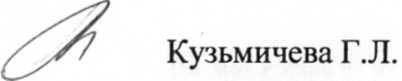 Заместитель директора по медицинской части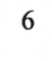 